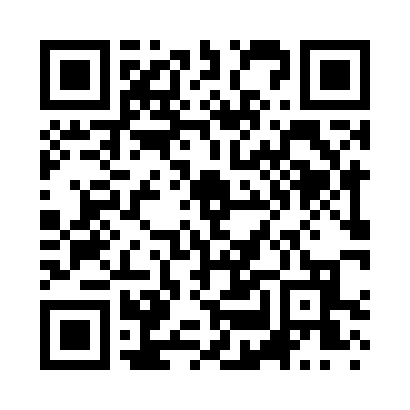 Prayer times for Arbury Hills, Illinois, USAWed 1 May 2024 - Fri 31 May 2024High Latitude Method: Angle Based RulePrayer Calculation Method: Islamic Society of North AmericaAsar Calculation Method: ShafiPrayer times provided by https://www.salahtimes.comDateDayFajrSunriseDhuhrAsrMaghribIsha1Wed4:215:4812:484:417:509:172Thu4:195:4612:484:417:519:183Fri4:175:4512:484:427:529:204Sat4:165:4412:484:427:539:215Sun4:145:4212:484:427:549:236Mon4:135:4112:484:427:559:247Tue4:115:4012:484:437:569:268Wed4:095:3912:484:437:579:279Thu4:085:3812:484:437:589:2910Fri4:065:3712:484:447:599:3011Sat4:055:3612:484:448:009:3212Sun4:035:3512:484:448:019:3313Mon4:025:3412:484:458:029:3414Tue4:005:3312:484:458:039:3615Wed3:595:3212:484:458:049:3716Thu3:585:3112:484:458:059:3917Fri3:565:3012:484:468:069:4018Sat3:555:2912:484:468:079:4119Sun3:545:2812:484:468:089:4320Mon3:535:2712:484:478:099:4421Tue3:515:2612:484:478:109:4522Wed3:505:2612:484:478:119:4723Thu3:495:2512:484:488:129:4824Fri3:485:2412:484:488:139:4925Sat3:475:2312:484:488:149:5126Sun3:465:2312:494:488:159:5227Mon3:455:2212:494:498:169:5328Tue3:445:2212:494:498:169:5429Wed3:435:2112:494:498:179:5530Thu3:425:2112:494:508:189:5731Fri3:415:2012:494:508:199:58